Friday 11th February 2022Dear Parents/CarersChanges to School Dinners We have some exciting news about school dinners. As of February 21st, we will be moving to a new provider for our school dinners, Mellors. Alongside this we will be welcoming a new cook to a catering team, Mrs Simmons. We recently installed a brand-new state-of-the-art school kitchen which means that all school dinners will now be made on site. This, as well as having a new provider for our dinners, will mean that we will be able to provide a much-improved dinner selection and quality of dinners for all of our children in the academy. Instead of choosing dinners three weeks in advance, children will now be able to pick their dinner choices each morning. Attached is a menu of the choices for the next half term. At the end of each cycle, a group of children, picked from across the academy, will be consulted to see what other choices they would like to be added or what amendments they would like to make to the current choices for the next half term. We know that most of children enjoy a packed lunch but if your child likes something on the menu they can choose both dinners and packed lunch. All we ask is that Mrs Freeman is informed in advanced that your child would like a school dinner. Prices and payment of school dinners will remain the same using ParentPay. If your child is in receipt of free school meals (FSM) this will not change either. It is our hope that some time after February 21st that we can hold a showcase event in school for all parents/carers to try some of the new dishes and speak with the catering team about the wonderful ideas and events that we have planned for our school dinners over the coming terms. If you have any questions about our new school dinners, please do not hesitate to contact the school office or myself. 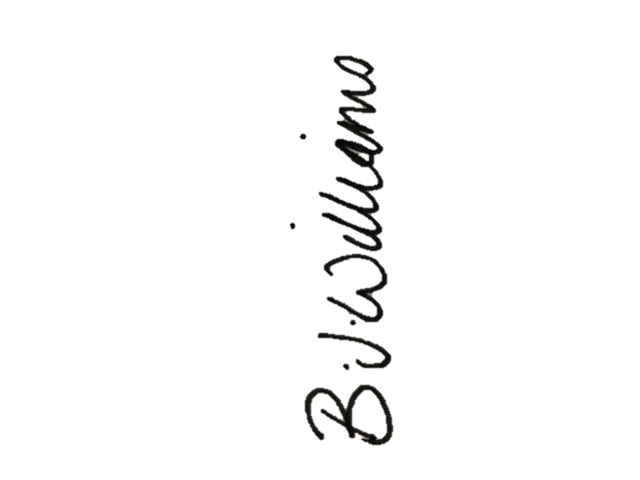 Yours sincerelyMr WilliamsHead of Academy